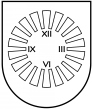 LATVIJAS  REPUBLIKA PRIEKUĻU NOVADA PAŠVALDĪBAReģistrācijas Nr. 90000057511, Cēsu prospekts 5, Priekuļi, Priekuļu pagasts, Priekuļu novads, LV-4126 www.priekuli.lv, tālr. 64107871, e-pasts: dome@priekulunovads.lvLēmumsPriekuļu novada Priekuļu pagastā2019.gada 25.jūlijā								 Nr.293										(protokols Nr.8, 21.p)Par nekustamā īpašuma Krasta iela 6, Jāņmuižā,  Priekuļu pagastā, Priekuļu novadā, nodošanu atsavināšanaiPriekuļu novada dome izskata Priekuļu novada pašvaldības izpilddirektora F.Puņeiko ierosinājumu par pašvaldībai piederošā nekustamā īpašuma Krasta iela 6, Jāņmuižā, Priekuļu pagasts, Priekuļu novads, nodošanu atsavināšanai izsolē. Izvērtējot domes rīcībā esošo informāciju, konstatēts:Priekuļu novada pašvaldībai pieder nekustamais īpašums Krasta iela 6, Jāņmuiža,  Priekuļu pagastā, Priekuļu novadā, kadastra numurs 4272 002 0105, kas sastāv no vienas zemes vienības 0,7897 ha platībā. Īpašums nostiprināts ar 18.12.2017. lēmumu Vidzemes rajona tiesas Priekuļu pagasta zemesgrāmatas nodalījumā  Nr.100000573842.Zemes vienībai Krasta iela 6, Jāņmuiža, Priekuļu pagasts, Priekuļu novads, kadastra apzīmējums 4272 002 0105, noteikts zemes lietošanas mērķis – (0601)  individuālo dzīvojamo māju apbūve.Nekustamā īpašuma Krasta iela 6, Jāņmuiža, Priekuļu pagasts, Priekuļu novads,  kadastra Nr. 4272 002 0105, nodošana atsavināšanai nav pretrunā pašvaldības interesēm, minēto nekustamo īpašumu nav lietderīgi saglabāt pašvaldības īpašumā, jo tas nav nepieciešams pašvaldības vai tās iestādēm to funkciju nodrošināšanai.Publiskas personas mantas atsavināšanas likuma 5.panta pirmā daļa regulējums nosaka, ka atļauju atsavināt atvasinātu publisku personu nekustamo īpašumu dod attiecīgās atvasinātas publiskās personas lēmējinstitūcija. Savukārt, saskaņā ar Publiskas personas mantas atsavināšanas likuma 4.panta otro daļu un Ministru kabineta noteikumu Nr.109 ,,Kārtība, kādā atsavināma publiskas personas manta” II nodaļas regulējumam, publiskas personas mantas atsavināšanu var ierosināt attiecīgās iestādes vadītājs, kā arī cita institūcija (amatpersona) kuras valdījumā vai turējumā atrodas publiskas personas manta.Aizliegumi īpašuma atsavināšanai nav konstatēti.2019.gada 18.jūlijā Tautsaimniecības komiteja pieņēmusi lēmumu minēto objektu nodot atsavināšanai.Pamatojoties uz likuma “Par pašvaldībām” 12.pantu, 14.panta pirmās daļas 2. punktu; 21.panta pirmās daļas 17.punktu, Publiskas personas mantas atsavināšanas likuma 4.panta pirmo un otro daļu, 5.panta pirmo un piekto daļu un Ministru kabineta noteikumu Nr.109 ,,Kārtība, kādā atsavināma publiskas personas manta” II nodaļas regulējumam Priekuļu novada domes Tautsaimniecības komitejas 2019.gada 18.jūlija atzinumu (protokols Nr.8), atklāti balsojot, PAR - 12 (Elīna Stapulone, Juris Sukaruks, Baiba Karlsberga, Aivars Tīdemanis, Dace Kalniņa, Jānis Mičulis, Mārīte Raudziņa, Arnis Melbārdis, Jānis Ročāns, Aivars Kalnietis, Māris Baltiņš, Sarmīte Orehova), PRET – nav, ATTURAS – nav,  Priekuļu novada dome nolemj:  Nodot atsavināšanai izsolē pašvaldības nekustamo īpašumu Krasta iela 6, Jāņmuiža, Priekuļu pagastā, Priekuļu novadā, īpašuma kadastra numurs 4272 002 0105, kas sastāv no vienas zemes vienības ar kadastra apzīmējumu 4272 002 0105 – 0,7897 ha platībā;Pasūtīt nekustamā īpašuma Krasta iela 6, Jāņmuiža,  Priekuļu pagasts, Priekuļu novads, īpašuma kadastra numurs 4272 002 0105,  novērtējumu;Pēc īpašuma novērtējuma saņemšanas, nekustamam īpašumam Krasta iela 6, Jāņmuiža, Priekuļu pagastā, Priekuļu novadā, sagatavot izsoles noteikumus;Atbildīgais par lēmuma izpildi Priekuļu novada izpilddirektors F.Puņeiko.Šo lēmumu, saskaņā ar Administratīvā procesa likuma 189. panta pirmo daļu, var pārsūdzēt viena mēneša laikā no tā spēkā stāšanās dienas Administratīvajā rajona tiesā, iesniedzot pieteikumu Valmieras tiesu namā, Voldemāra Baloža ielā 13A, Valmierā, LV-4201.Domes priekšsēdētāja		(paraksts)						Elīna Stapulone